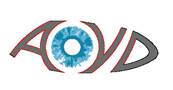 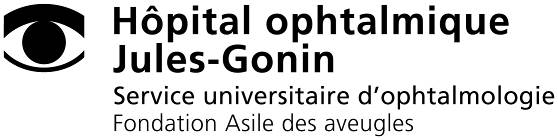 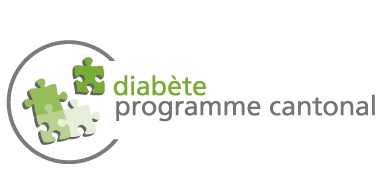                                                          Association des Ophtalmologues                                                                                    VaudoisObservation ophtalmo-diabétologieAntécédents et suivi ophtalmologiqueRétinopathie diabétique :  Oui	 Non       Autre pathologie oculaire : Anamnèse traitement ophtalmique :Évolution par rapport à l’examen précédent :     amélioration              stable                aggravationPrincipe de la prise en charge envisagéeTraitement oculaire recommandé :  Non	 Ouiadressé pour évaluation/ traitement      à    Hôpital Ophtalmique Jules Gonin             à   spécialiste en rétineNote : Prochain RDV ophtalmique : 	_______mois	Étiquette patient	Examen : ____ / ____ / 20__	Médecin : ODExamen cliniqueOGAV  (sans correction)AV  (corrigée)add +AV de prèsadd +Rétinopathie diabétiqueAbsentePrésenteType RDRD non-proliféranteRD proliféranteŒdème maculaireAbsentPrésentODOG Laser 	Date prévue: Laser 	Date prévue: : Injection intravitréenne Date prévue:            corticostéroïdes                    Anti-VEGF Injection intravitréenne  Date prévue:            corticostéroïdes                    Anti-VEGF Chirurgie:        Date prévue:Chirurgie:         Date prévue: 